WARRIOR BASKETBALL CAMP  JULY 12-14 2022GRADES 6-8 -12:30-2:30 PM GRADES 9-12 3:00-6:00 PM 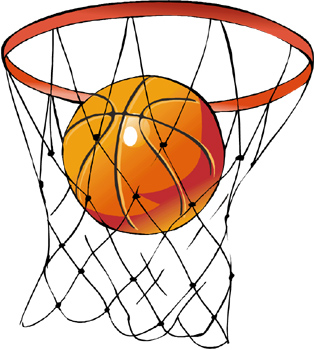 PRESENT BY JUNO AND JORDAN PINTAR IF YOU HAVE ANY QUESTION PLEASE CALL ROBERT WATSON @ 854-3461 EXT 3104 0R 455-1657